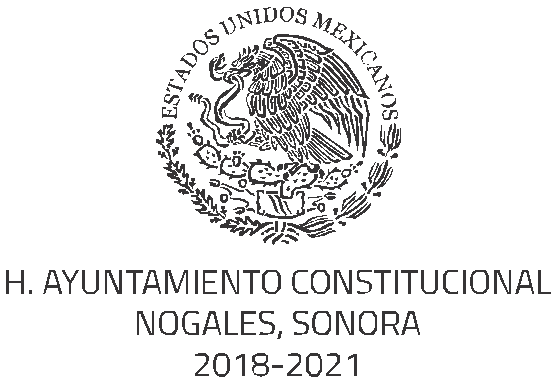 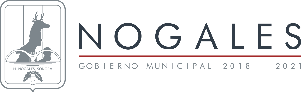 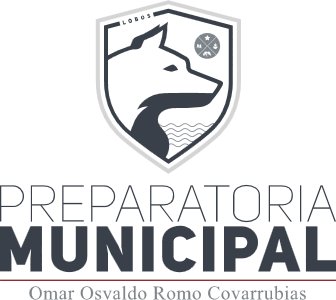 En la ciudad de Nogales Sonora se llevó acabo las inscripciones de nuevo ingreso y las re-inscripciones en la Preparatoria Municipal “Omar Osvaldo Romo Covarrubias” ubicada en la colonia El rastro calle Lago plata sur No.15 y  en Preparatoria Municipal “Omar Osvaldo Romo Covarrubias” unidad La mesa ubicada en la colonia Blvd. Centenario  #175 Col. Bicentenario, fracc. La Mesa, en los días 9 de Marzo al 13 de Marzo del año 2020 la siguiente gráfica sintetizan el número total de alumnados de ambos turnos de Matutino y vespertino, teniendo como resultado 429 alumnos reinscritos “unidad Colosio”, 28 alumnos reinscritos “fin de semana”, 10 alumnos reinscritos “prepa en tu empresa”, 111 alumnos nuevo ingreso “unidad Colosio”, 134 alumnos reinscritos “la mesa”.